Данная деталь: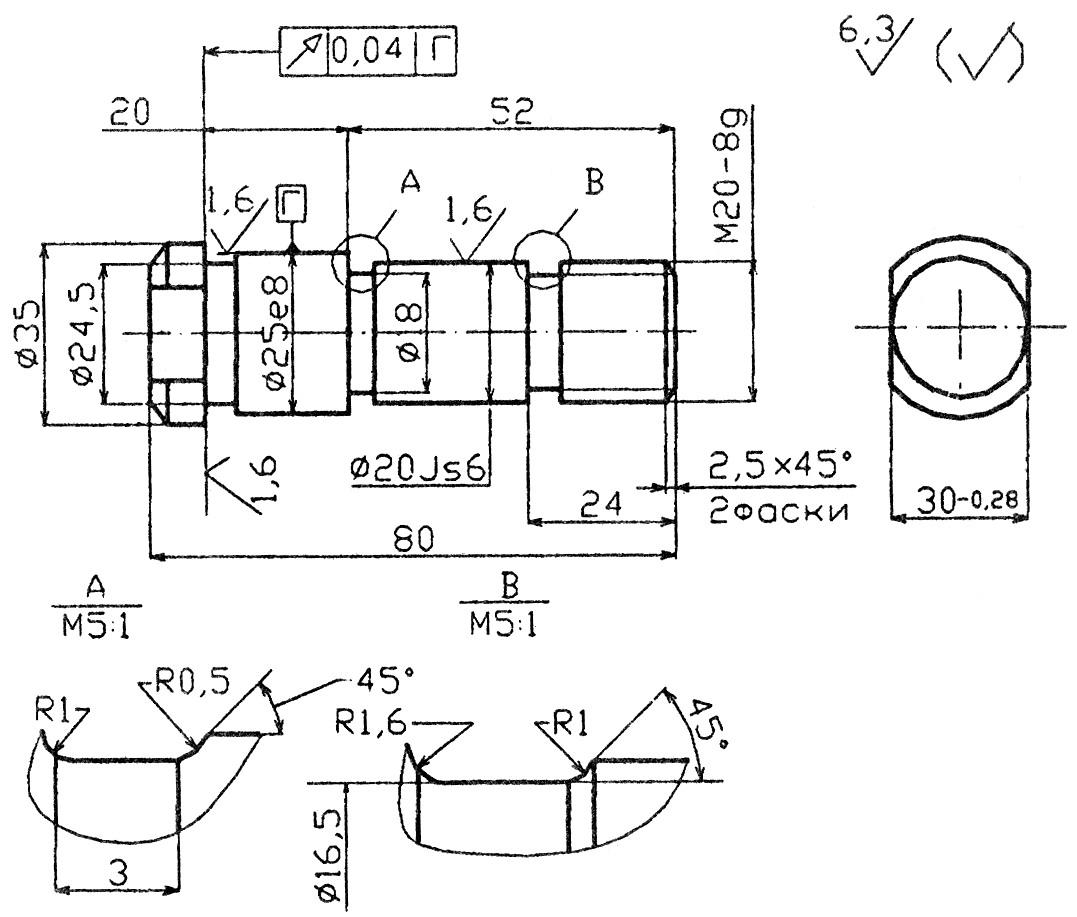 Деталь «Винт» Материал – сталь 40Х ГОСТ Анализ шероховатости, точности и технических требований Точность и шероховатость неразрывно связана с построением технологического процесса. Чем выше требования к точности изготовления деталей, тем сложнее технологический процесс механической обработки, выше его трудоёмкость и стоимость. Таблица 1Зависимость качества поверхности и точности обработки детали от технологической операции В данном разделе необходимо:Пронумеровать все поверхности. Сделать анализ шероховатости и точности с помощью таблицы 1. Обосновать обеспечение технических требований. Пример1. Нумерация поверхностей осуществляется по часовой стрелке. Цифра помещается в кружок. 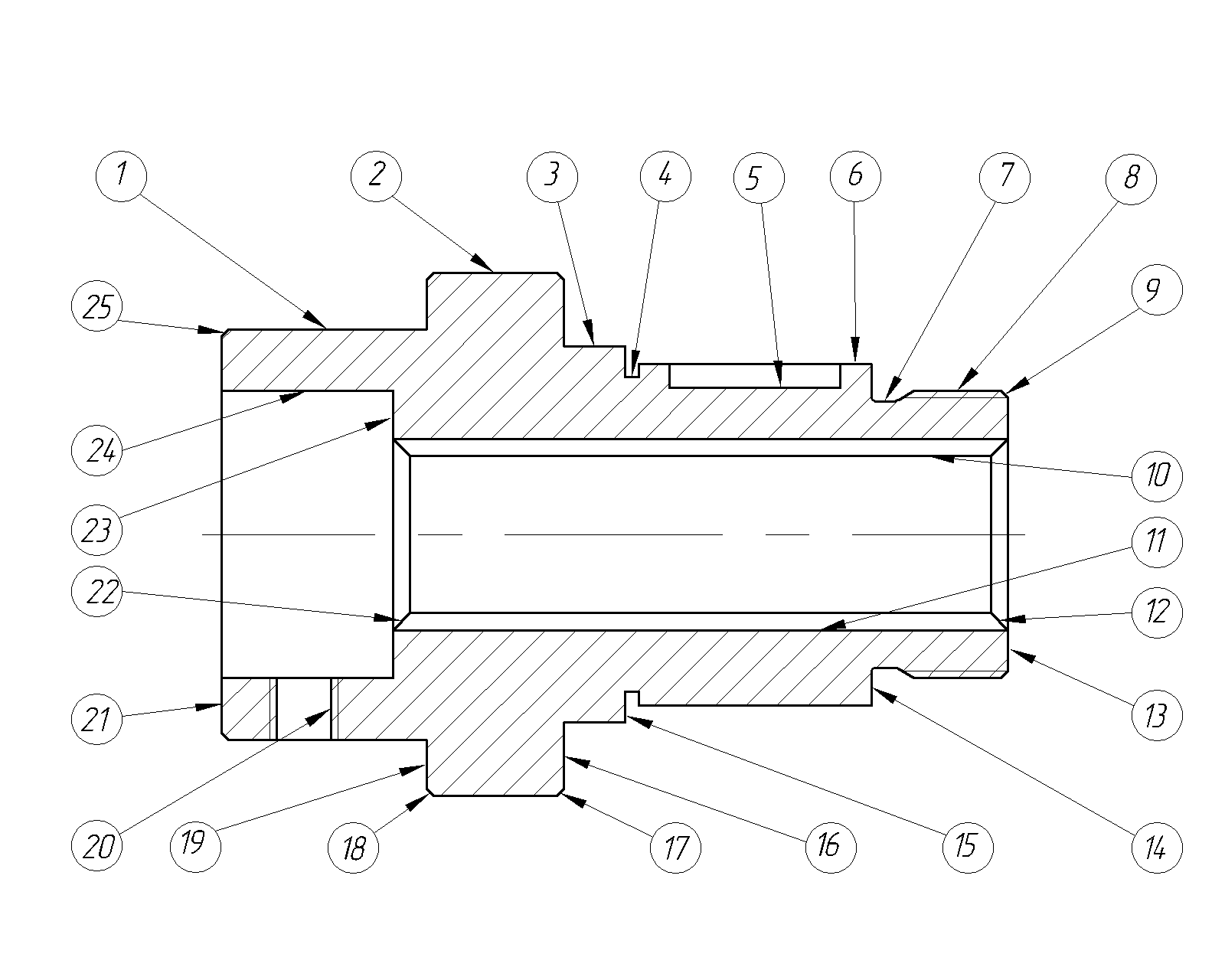 2. Анализ шероховатости и точности делается для всех поверхностей детали и заносится в таблицу 5. Таблица 2Анализ шероховатости и точности детали «Вал»ОперацияВид обработкиПараметр шероховатости в мм Параметр шероховатости в мм Параметр шероховатости в мм Параметр шероховатости в мм Параметр шероховатости в мм Параметр шероховатости в мм Параметр шероховатости в мм Параметр шероховатости в мм Параметр шероховатости в мм Параметр шероховатости в мм Параметр шероховатости в мм Параметр шероховатости в мм Параметр шероховатости в мм Параметр шероховатости в мм КвалитетОперацияВид обработкиRzRzRzRzRzRaRaRaRaRaRaRaRzRzКвалитетОперацияВид обработки3201608040202,51,250,630,320,160,080,040,10,05КвалитетРезкаДисковой пилой12-9РезкаМеханической пилой12-9РезкаНожовкой 12-11Токарная наружное и торцевое точение Черновое14-12Токарная наружное и торцевое точение Чистовое11-9Токарная наружное и торцевое точение Тонкое9-6Растачивание Черновое12-11Растачивание Чистовое10-9Растачивание Тонкое7-6СверлениеВ сплошном металле12-11СверлениеРассверливание 12-11Зенкерование Черновое12Зенкерование Чистовое11-9Развертывание Чистовое8-9Развертывание Тонкое7-6Протягивание Чистовое11-10Протягивание Тонкое9-7Калибрование (дорном, шариком) после:Сверления9Калибрование (дорном, шариком) после:Растачивания7Калибрование (дорном, шариком) после:Развертывания7-6Анодно-механическоеполированиеАнодно-механическоешлифование9Анодно-механическоедоводка7-6СтроганиеЧерновое12-9СтроганиеЧистовое11-8СтроганиеТонкое8-7Фрезерование Черновое12-9Фрезерование Чистовое11-8Фрезерование Тонкое9-7Круглое шлифование Черновое9Круглое шлифование Чистовое8-7Круглое шлифование Тонкое7-6Внутреннее шлифование Черновое9Внутреннее шлифование Чистовое8-7Внутреннее шлифование Тонкое6Плоское шлифование Черновое9-7Плоское шлифование Чистовое7Плоское шлифование Тонкое6Хонингование Предварительное 8Хонингование Чистовое7Хонингование Тонкое6СуперфинишированиеЧистовое7-6СуперфинишированиеТонкое6СуперфинишированиеЗеркальное6-4Притирка Чистовая7-6Притирка Тонкая4Притирка Зеркальная3№ поверхностиРазмер, ммШероховатость, мкм Квалитет точности Способ обработки 1d 24Rz 4011Черновое точение, чистовое точение2d 30Ra 1,256Черновое точение, чистовое точение, тонкое точение21Торец L 384Rz 8014Черновое фрезерованиеОстальные поверхности Остальные поверхности Rz 8014Черновое точение 